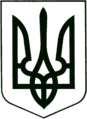 УКРАЇНА
МОГИЛІВ-ПОДІЛЬСЬКА МІСЬКА РАДА
ВІННИЦЬКОЇ ОБЛАСТІВИКОНАВЧИЙ КОМІТЕТ                                                           РІШЕННЯ №102Від 06.04.2022р.                                              м. Могилів-ПодільськийПро внесення змін до бюджету Могилів-Подільської міської територіальної громади Могилів-Подільського району Вінницької області на 2022 рік          Керуючись ст.ст. 26, 28 Закону України «Про місцеве самоврядування в Україні», ст. 78 Бюджетного кодексу України, Законом України «Про Державний бюджет України на 2022 рік» та рішенням 14 сесії міської ради 8 скликання від 23.12.2021 року №473 «Про бюджет Могилів-Подільської міської територіальної громади Могилів-Подільського району Вінницької області на 2022 рік», відповідно до постанови Кабінету Міністрів України від 11 березня 2022 року №252 «Деякі питання формування та виконання місцевих бюджетів у період воєнного стану», -виконком міської ради ВИРІШИВ:	1. Внести зміни до кошторисних призначень управління освіти міської радипо загальному фонду. Зменшити бюджетні призначення по:КПКВ 0611010 КЕКВ 2230 в квітні місяці на суму 23000 грн;КПКВ 0611021 КЕКВ 2230 в квітні місяці на суму 122000 грн;КПКВ 0615031 КЕКВ 2111 в грудні місяці на суму 5400 грн;                           КЕКВ 2120 в грудні місяці на суму 1100 грн.Збільшити бюджетні призначення по:КПКВ 0611010 КЕКВ 2272 в квітні місяці на суму 23000 грн;КПКВ 0611010 КЕКВ 2271 в квітні місяці на суму 122000 грн;КПКВ 0615031 КЕКВ 2272 в квітні місяці на суму 4500 грн;                           КЕКВ 2273 в квітні місяці на суму 2000 грн.2. Внести зміни до рішення виконавчого комітету міської ради від 31.03.2022р. №90 «Про внесення змін до бюджету Могилів-Подільської міської територіальної громади Могилів-Подільського району Вінницької області на 2022 рік», а саме: пункт 6 виключити із рішення у зв’язку із технічною помилкою. Все решта залишити без змін.3.  Дане рішення підлягає затвердженню на сесії міської ради.4. Контроль за виконанням даного рішення покласти на першого заступника міського голови Безмещука П.О..       Міський голова                                                               Геннадій ГЛУХМАНЮК